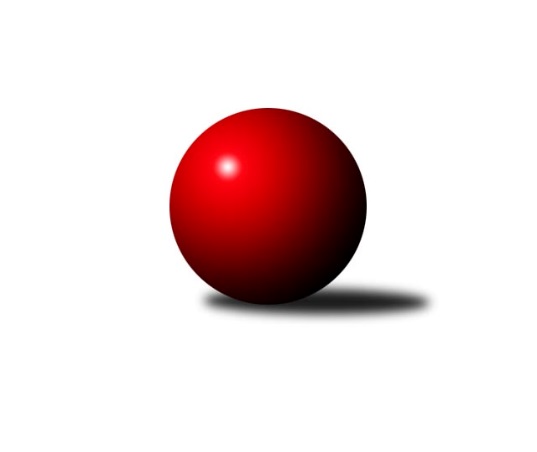 Č.6Ročník 2014/2015	25.10.2014Nejlepšího výkonu v tomto kole: 2580 dosáhlo družstvo: TJ Opava ˝C˝Krajský přebor MS 2014/2015Výsledky 6. kolaSouhrnný přehled výsledků:TJ VOKD Poruba ˝B˝	- SKK Ostrava B	3:5	2337:2388	5.0:7.0	25.10.TJ Opava ˝C˝	- TJ Sokol Bohumín˝C˝	6:2	2580:2515	7.5:4.5	25.10.TJ Sokol Sedlnice ˝B˝	- TJ Frenštát p.R.˝A˝	3:5	2428:2453	6.0:6.0	25.10.TJ Sokol Bohumín ˝B˝	- TJ Unie Hlubina˝B˝	8:0	2521:2332	9.0:3.0	25.10.TJ VOKD Poruba ˝A˝	- TJ Nový Jičín ˝A˝	7:1	2458:2274	8.0:4.0	25.10.TJ Spartak Bílovec ˝A˝	- TJ Sokol Dobroslavice ˝A˝	5.5:2.5	2503:2452	7.0:5.0	25.10.Tabulka družstev:	1.	SKK Ostrava B	6	5	0	1	32.0 : 16.0 	45.5 : 26.5 	 2452	10	2.	TJ Sokol Bohumín ˝B˝	6	4	0	2	32.0 : 16.0 	36.0 : 36.0 	 2439	8	3.	TJ Frenštát p.R.˝A˝	6	4	0	2	28.0 : 20.0 	36.5 : 35.5 	 2441	8	4.	TJ VOKD Poruba ˝A˝	6	3	1	2	29.0 : 19.0 	42.0 : 30.0 	 2484	7	5.	TJ Sokol Bohumín˝C˝	6	3	1	2	26.0 : 22.0 	34.5 : 37.5 	 2441	7	6.	TJ Sokol Dobroslavice ˝A˝	6	3	0	3	26.5 : 21.5 	41.0 : 31.0 	 2438	6	7.	TJ VOKD Poruba ˝B˝	6	3	0	3	25.0 : 23.0 	40.5 : 31.5 	 2459	6	8.	TJ Spartak Bílovec ˝A˝	6	3	0	3	22.5 : 25.5 	36.0 : 36.0 	 2486	6	9.	TJ Sokol Sedlnice ˝B˝	6	3	0	3	22.0 : 26.0 	32.0 : 40.0 	 2441	6	10.	TJ Nový Jičín ˝A˝	6	2	0	4	20.0 : 28.0 	38.0 : 34.0 	 2368	4	11.	TJ Opava ˝C˝	6	2	0	4	18.0 : 30.0 	29.0 : 43.0 	 2382	4	12.	TJ Unie Hlubina˝B˝	6	0	0	6	7.0 : 41.0 	21.0 : 51.0 	 2325	0Podrobné výsledky kola:	 TJ VOKD Poruba ˝B˝	2337	3:5	2388	SKK Ostrava B	Jaroslav Hrabuška	 	 197 	 189 		386 	 1:1 	 384 	 	170 	 214		Miroslav Koloděj	Richard Šimek	 	 181 	 184 		365 	 0:2 	 409 	 	194 	 215		Tomáš Polášek	Antonín Chalcář	 	 221 	 206 		427 	 2:0 	 395 	 	212 	 183		Jiří Koloděj	Lukáš Trojek	 	 201 	 177 		378 	 0:2 	 412 	 	214 	 198		Jan Pavlosek	Vojtěch Turlej	 	 183 	 208 		391 	 1:1 	 387 	 	190 	 197		Lenka Pouchlá	Libor Žíla	 	 215 	 175 		390 	 1:1 	 401 	 	204 	 197		Daneš Šodekrozhodčí: Nejlepší výkon utkání: 427 - Antonín Chalcář	 TJ Opava ˝C˝	2580	6:2	2515	TJ Sokol Bohumín˝C˝	Jana Tvrdoňová	 	 195 	 221 		416 	 1:1 	 443 	 	234 	 209		Alfréd Hermann	Petr Schwalbe	 	 187 	 226 		413 	 1:1 	 399 	 	192 	 207		Jan Zaškolný	Dana Lamichová	 	 229 	 221 		450 	 1:1 	 431 	 	208 	 223		Pavel Plaček	Rudolf Tvrdoň	 	 206 	 217 		423 	 2:0 	 391 	 	201 	 190		Martina Honlová	Pavel Kovalčík	 	 240 	 203 		443 	 1:1 	 447 	 	214 	 233		Lubomír Richter	Michal Blažek	 	 210 	 225 		435 	 1.5:0.5 	 404 	 	210 	 194		Jozef Kuzmarozhodčí: Nejlepší výkon utkání: 450 - Dana Lamichová	 TJ Sokol Sedlnice ˝B˝	2428	3:5	2453	TJ Frenštát p.R.˝A˝	Stanislav Brejcha	 	 211 	 186 		397 	 1:1 	 406 	 	200 	 206		Ladislav Petr	Michaela Tobolová	 	 186 	 191 		377 	 0:2 	 435 	 	206 	 229		Petr Bábíček	Barbora Janyšková	 	 184 	 224 		408 	 1:1 	 418 	 	213 	 205		Milan Kučera	Adéla Sobotíková	 	 209 	 201 		410 	 2:0 	 405 	 	205 	 200		Jaroslav Petr	Renáta Janyšková	 	 211 	 201 		412 	 1:1 	 377 	 	173 	 204		Jiří Petr	Rostislav Kletenský	 	 203 	 221 		424 	 1:1 	 412 	 	221 	 191		Zdeněk Bordovskýrozhodčí: Nejlepší výkon utkání: 435 - Petr Bábíček	 TJ Sokol Bohumín ˝B˝	2521	8:0	2332	TJ Unie Hlubina˝B˝	Jaromír Piska	 	 213 	 213 		426 	 1:1 	 423 	 	220 	 203		Josef Kyjovský	Jaroslav Klus	 	 197 	 201 		398 	 2:0 	 333 	 	169 	 164		Petr Foniok	Lada Péli	 	 226 	 219 		445 	 2:0 	 408 	 	201 	 207		Josef Hájek	Jan Stuš	 	 210 	 230 		440 	 1:1 	 411 	 	213 	 198		Pavel Krompolc	Libor Krajčí	 	 210 	 193 		403 	 1:1 	 381 	 	212 	 169		Roman Grüner	Dalibor Hamrozy	 	 188 	 221 		409 	 2:0 	 376 	 	187 	 189		Jan Petrovičrozhodčí: Nejlepší výkon utkání: 445 - Lada Péli	 TJ VOKD Poruba ˝A˝	2458	7:1	2274	TJ Nový Jičín ˝A˝	Petr Basta *1	 	 184 	 193 		377 	 0:2 	 406 	 	210 	 196		Radek Škarka	Jan Míka	 	 227 	 198 		425 	 1:1 	 421 	 	216 	 205		Michal Pavič	Petr Oravec	 	 202 	 216 		418 	 2:0 	 322 	 	160 	 162		Radek Chovanec *2	Jan Žídek	 	 202 	 215 		417 	 1:1 	 410 	 	187 	 223		Libor Jurečka	Břetislav Mrkvica	 	 207 	 200 		407 	 2:0 	 372 	 	186 	 186		Ivana Volná	Pavel Hrabec	 	 211 	 203 		414 	 2:0 	 343 	 	182 	 161		Jiří Madeckýrozhodčí: střídání: *1 od 51. hodu Martin Skopal, *2 od 51. hodu Ján PelikánNejlepší výkon utkání: 425 - Jan Míka	 TJ Spartak Bílovec ˝A˝	2503	5.5:2.5	2452	TJ Sokol Dobroslavice ˝A˝	Karel Šnajdárek	 	 233 	 201 		434 	 1:1 	 418 	 	190 	 228		Karel Ridl	Filip Sýkora	 	 215 	 199 		414 	 1:1 	 414 	 	210 	 204		Libor Veselý	Tomáš Binar	 	 196 	 196 		392 	 0:2 	 429 	 	204 	 225		René Gazdík	Antonín Fabík	 	 190 	 200 		390 	 1:1 	 396 	 	188 	 208		Petr Číž	Vladimír Štacha	 	 214 	 212 		426 	 2:0 	 381 	 	199 	 182		Martin Třečák	Milan Binar	 	 225 	 222 		447 	 2:0 	 414 	 	224 	 190		Karel Kuchařrozhodčí: Nejlepší výkon utkání: 447 - Milan BinarPořadí jednotlivců:	jméno hráče	družstvo	celkem	plné	dorážka	chyby	poměr kuž.	Maximum	1.	Martin Skopal 	TJ VOKD Poruba ˝A˝	448.11	294.7	153.4	3.0	3/3	(470)	2.	Petr Bábíček 	TJ Frenštát p.R.˝A˝	433.20	290.7	142.5	4.5	5/5	(448)	3.	Rostislav Kletenský 	TJ Sokol Sedlnice ˝B˝	431.08	293.1	138.0	2.5	4/4	(460)	4.	Vladimír Štacha 	TJ Spartak Bílovec ˝A˝	429.67	294.4	135.3	5.7	3/3	(449)	5.	Karel Šnajdárek 	TJ Spartak Bílovec ˝A˝	429.56	293.8	135.8	7.2	3/3	(470)	6.	David Binar 	TJ Spartak Bílovec ˝A˝	427.78	292.8	135.0	7.6	3/3	(472)	7.	Libor Žíla 	TJ VOKD Poruba ˝B˝	425.83	297.9	127.9	7.4	3/3	(461)	8.	Michal Pavič 	TJ Nový Jičín ˝A˝	424.38	280.5	143.9	3.0	4/4	(456)	9.	Pavel Kovalčík 	TJ Opava ˝C˝	424.33	289.7	134.7	4.5	2/3	(455)	10.	Lada Péli 	TJ Sokol Bohumín ˝B˝	423.50	298.1	125.4	4.5	4/4	(446)	11.	Lubomír Richter 	TJ Sokol Bohumín˝C˝	421.67	283.1	138.6	7.1	3/3	(447)	12.	Petr Číž 	TJ Sokol Dobroslavice ˝A˝	421.50	291.6	129.9	6.8	4/4	(464)	13.	Břetislav Mrkvica 	TJ VOKD Poruba ˝A˝	418.50	280.0	138.5	15.5	2/3	(432)	14.	Jaromír Piska 	TJ Sokol Bohumín ˝B˝	418.17	283.5	134.7	6.3	4/4	(454)	15.	Karel Ridl 	TJ Sokol Dobroslavice ˝A˝	418.00	294.3	123.8	4.8	4/4	(438)	16.	Daneš Šodek 	SKK Ostrava B	417.63	283.8	133.9	3.3	4/5	(444)	17.	Pavel Hrabec 	TJ VOKD Poruba ˝A˝	417.50	276.8	140.8	4.5	2/3	(425)	18.	Radek Škarka 	TJ Nový Jičín ˝A˝	417.50	287.1	130.4	5.1	4/4	(446)	19.	Richard Šimek 	TJ VOKD Poruba ˝B˝	417.17	294.9	122.3	4.8	3/3	(440)	20.	Libor Krajčí 	TJ Sokol Bohumín ˝B˝	416.56	292.0	124.6	8.9	3/4	(426)	21.	Barbora Janyšková 	TJ Sokol Sedlnice ˝B˝	416.25	291.6	124.6	6.6	4/4	(450)	22.	René Gazdík 	TJ Sokol Dobroslavice ˝A˝	416.00	285.3	130.8	6.3	4/4	(442)	23.	Jaroslav Hrabuška 	TJ VOKD Poruba ˝B˝	415.38	282.4	133.0	7.0	2/3	(429)	24.	Michal Blažek 	TJ Opava ˝C˝	415.38	294.6	120.8	5.8	2/3	(449)	25.	Filip Sýkora 	TJ Spartak Bílovec ˝A˝	413.44	268.7	144.8	7.8	3/3	(438)	26.	Jan Pospěch 	TJ Nový Jičín ˝A˝	413.00	287.2	125.8	4.2	3/4	(438)	27.	Tomáš Polášek 	SKK Ostrava B	412.63	286.1	126.5	5.6	4/5	(429)	28.	Alfréd Hermann 	TJ Sokol Bohumín˝C˝	412.33	279.7	132.7	6.7	3/3	(443)	29.	Lenka Pouchlá 	SKK Ostrava B	411.90	276.8	135.1	3.5	5/5	(475)	30.	Jan Žídek 	TJ VOKD Poruba ˝A˝	411.75	285.5	126.3	6.5	2/3	(424)	31.	Petr Basta 	TJ VOKD Poruba ˝A˝	411.50	289.2	122.3	6.2	3/3	(429)	32.	Ladislav Petr 	TJ Frenštát p.R.˝A˝	410.90	278.5	132.4	5.9	5/5	(429)	33.	Petr Oravec 	TJ VOKD Poruba ˝A˝	409.50	281.9	127.6	5.0	2/3	(418)	34.	Milan Kučera 	TJ Frenštát p.R.˝A˝	408.60	285.2	123.4	7.1	5/5	(442)	35.	Pavel Šmydke 	TJ Spartak Bílovec ˝A˝	407.75	275.8	132.0	7.5	2/3	(434)	36.	Jan Pavlosek 	SKK Ostrava B	407.20	285.5	121.7	7.0	5/5	(421)	37.	Pavel Plaček 	TJ Sokol Bohumín˝C˝	406.56	281.2	125.3	8.7	3/3	(431)	38.	Stanislav Brejcha 	TJ Sokol Sedlnice ˝B˝	406.50	280.6	125.9	8.1	4/4	(436)	39.	Antonín Chalcář 	TJ VOKD Poruba ˝B˝	405.00	285.2	119.8	7.7	3/3	(435)	40.	Roman Klímek 	TJ VOKD Poruba ˝B˝	404.67	287.7	117.0	9.3	3/3	(416)	41.	Pavel Krompolc 	TJ Unie Hlubina˝B˝	404.60	293.6	111.0	8.8	5/5	(429)	42.	Jan Stuš 	TJ Sokol Bohumín ˝B˝	404.42	280.3	124.1	6.5	4/4	(440)	43.	Adéla Sobotíková 	TJ Sokol Sedlnice ˝B˝	404.33	285.5	118.8	8.7	3/4	(446)	44.	Jan Míka 	TJ VOKD Poruba ˝A˝	404.22	279.9	124.3	7.2	3/3	(425)	45.	Karel Kuchař 	TJ Sokol Dobroslavice ˝A˝	404.00	278.8	125.3	6.8	4/4	(414)	46.	Zdeněk Bordovský 	TJ Frenštát p.R.˝A˝	403.60	281.3	122.3	7.6	5/5	(429)	47.	Jozef Kuzma 	TJ Sokol Bohumín˝C˝	403.58	284.1	119.5	7.0	3/3	(442)	48.	Dana Lamichová 	TJ Opava ˝C˝	403.44	281.4	122.0	7.2	3/3	(450)	49.	Renáta Janyšková 	TJ Sokol Sedlnice ˝B˝	401.92	280.9	121.0	5.3	4/4	(424)	50.	Josef Kyjovský 	TJ Unie Hlubina˝B˝	401.60	283.6	118.0	9.4	5/5	(445)	51.	Jan Zaškolný 	TJ Sokol Bohumín˝C˝	399.42	283.3	116.2	6.0	3/3	(431)	52.	Helena Martinčáková 	TJ VOKD Poruba ˝B˝	398.50	285.8	112.7	9.7	3/3	(425)	53.	Josef Hájek 	TJ Unie Hlubina˝B˝	398.00	280.3	117.8	8.1	4/5	(426)	54.	Rudolf Tvrdoň 	TJ Opava ˝C˝	397.42	275.2	122.3	6.9	3/3	(462)	55.	Jaroslav Petr 	TJ Frenštát p.R.˝A˝	397.20	272.3	124.9	7.1	5/5	(421)	56.	Jana Tvrdoňová 	TJ Opava ˝C˝	396.58	276.8	119.8	8.4	3/3	(417)	57.	Libor Veselý 	TJ Sokol Dobroslavice ˝A˝	395.88	281.0	114.9	8.4	4/4	(414)	58.	Roman Grüner 	TJ Unie Hlubina˝B˝	395.40	270.6	124.8	6.2	5/5	(427)	59.	Michal Bezruč 	TJ VOKD Poruba ˝A˝	393.33	276.0	117.3	7.9	3/3	(433)	60.	Tomáš Binar 	TJ Spartak Bílovec ˝A˝	393.25	269.5	123.8	6.3	2/3	(402)	61.	Martina Honlová 	TJ Sokol Bohumín˝C˝	392.83	273.4	119.4	5.7	3/3	(432)	62.	Lukáš Trojek 	TJ VOKD Poruba ˝B˝	392.25	273.5	118.8	9.3	2/3	(408)	63.	Michaela Tobolová 	TJ Sokol Sedlnice ˝B˝	391.25	275.1	116.1	8.1	4/4	(421)	64.	Petr Schwalbe 	TJ Opava ˝C˝	389.92	274.9	115.0	8.3	3/3	(414)	65.	Martin Třečák 	TJ Sokol Dobroslavice ˝A˝	389.67	280.3	109.3	7.7	3/4	(409)	66.	Jaroslav Klus 	TJ Sokol Bohumín ˝B˝	389.17	271.0	118.2	7.5	4/4	(411)	67.	Libor Jurečka 	TJ Nový Jičín ˝A˝	388.67	271.3	117.3	8.8	3/4	(410)	68.	Kamila Vichrová 	TJ Sokol Bohumín ˝B˝	388.63	274.9	113.8	8.5	4/4	(412)	69.	Jiří Petr 	TJ Frenštát p.R.˝A˝	387.20	277.5	109.7	10.2	5/5	(432)	70.	Jiří Madecký 	TJ Nový Jičín ˝A˝	384.33	267.6	116.8	7.9	4/4	(425)	71.	Antonín Fabík 	TJ Spartak Bílovec ˝A˝	378.89	281.3	97.6	10.4	3/3	(416)	72.	Lubomír Škrobánek 	TJ Opava ˝C˝	351.00	252.0	99.0	15.5	2/3	(394)	73.	Jan Petrovič 	TJ Unie Hlubina˝B˝	351.00	262.8	88.3	13.0	4/5	(376)		Rostislav Klazar 	TJ Spartak Bílovec ˝A˝	439.00	296.0	143.0	3.0	1/3	(439)		Michal Blinka 	SKK Ostrava B	432.50	285.5	147.0	4.5	2/5	(437)		Josef Klapetek 	TJ Opava ˝C˝	432.00	284.0	148.0	9.0	1/3	(432)		Milan Binar 	TJ Spartak Bílovec ˝A˝	430.00	303.7	126.3	5.0	1/3	(447)		Miroslav Složil 	SKK Ostrava B	428.00	278.5	149.5	3.5	2/5	(437)		Tomáš Kubát 	SKK Ostrava B	424.00	291.0	133.0	7.0	1/5	(424)		Lucie Bogdanowiczová 	TJ Sokol Bohumín˝C˝	423.50	293.3	130.3	7.5	1/3	(435)		Rudolf Riezner 	TJ Unie Hlubina˝B˝	418.00	298.0	120.0	3.0	1/5	(418)		Jiří Břeska 	TJ Unie Hlubina˝B˝	412.00	281.0	131.0	5.0	1/5	(412)		Jan Polášek 	SKK Ostrava B	412.00	284.3	127.7	6.3	3/5	(421)		Mariusz Gierczak 	TJ Opava ˝C˝	410.00	284.0	126.0	5.0	1/3	(410)		Miroslav Heczko 	SKK Ostrava B	409.00	294.0	115.0	9.0	1/5	(409)		Dalibor Hamrozy 	TJ Sokol Bohumín ˝B˝	408.00	290.3	117.8	8.8	2/4	(410)		Ivo Kovářík 	TJ Sokol Dobroslavice ˝A˝	398.50	279.0	119.5	5.3	2/4	(406)		David Juřica 	TJ Sokol Sedlnice ˝B˝	397.75	280.3	117.5	9.8	2/4	(405)		Jiří Koloděj 	SKK Ostrava B	395.00	259.0	136.0	5.0	1/5	(395)		Radek Chovanec 	TJ Nový Jičín ˝A˝	394.50	274.5	120.0	9.0	1/4	(419)		Rostislav Bareš 	TJ VOKD Poruba ˝A˝	391.00	295.0	96.0	15.0	1/3	(391)		Ján Pelikán 	TJ Nový Jičín ˝A˝	390.50	264.5	126.0	6.0	2/4	(411)		Lubomír Jančar 	TJ Unie Hlubina˝B˝	390.00	280.5	109.5	10.0	2/5	(414)		Ivana Volná 	TJ Nový Jičín ˝A˝	385.67	281.5	104.2	11.3	2/4	(415)		Miroslav Koloděj 	SKK Ostrava B	384.00	263.0	121.0	11.0	1/5	(384)		Martin Ferenčík 	TJ Unie Hlubina˝B˝	383.00	278.8	104.3	10.8	2/5	(412)		Vojtěch Turlej 	TJ VOKD Poruba ˝B˝	382.33	271.7	110.7	8.3	1/3	(391)		Miroslav Futerko 	SKK Ostrava B	377.00	270.0	107.0	7.5	2/5	(379)		David Mrkvica 	TJ Sokol Sedlnice ˝B˝	375.00	279.0	96.0	11.0	1/4	(375)		Jaroslav Kecskés 	TJ Unie Hlubina˝B˝	364.00	269.0	95.0	12.0	1/5	(364)		Eva Telčerová 	TJ Nový Jičín ˝A˝	363.50	249.5	114.0	7.0	2/4	(366)		Josef Schwarz 	TJ Sokol Dobroslavice ˝A˝	361.00	258.0	103.0	7.0	1/4	(377)		Petr Foniok 	TJ Unie Hlubina˝B˝	354.33	260.7	93.7	14.3	3/5	(369)		Rostislav Hrbáč 	SKK Ostrava B	342.00	247.0	95.0	12.0	1/5	(342)Sportovně technické informace:Starty náhradníků:registrační číslo	jméno a příjmení 	datum startu 	družstvo	číslo startu
Hráči dopsaní na soupisku:registrační číslo	jméno a příjmení 	datum startu 	družstvo	Program dalšího kola:7. kolo1.11.2014	so	9:00	TJ Sokol Dobroslavice ˝A˝ - TJ VOKD Poruba ˝B˝	1.11.2014	so	9:00	TJ Sokol Bohumín˝C˝ - TJ Spartak Bílovec ˝A˝	1.11.2014	so	9:00	TJ Nový Jičín ˝A˝ - TJ Opava ˝C˝	1.11.2014	so	9:00	TJ Unie Hlubina˝B˝ - TJ VOKD Poruba ˝A˝	1.11.2014	so	9:00	SKK Ostrava B - TJ Sokol Sedlnice ˝B˝	1.11.2014	so	10:00	TJ Frenštát p.R.˝A˝ - TJ Sokol Bohumín ˝B˝	Nejlepší šestka kola - absolutněNejlepší šestka kola - absolutněNejlepší šestka kola - absolutněNejlepší šestka kola - absolutněNejlepší šestka kola - dle průměru kuželenNejlepší šestka kola - dle průměru kuželenNejlepší šestka kola - dle průměru kuželenNejlepší šestka kola - dle průměru kuželenNejlepší šestka kola - dle průměru kuželenPočetJménoNázev týmuVýkonPočetJménoNázev týmuPrůměr (%)Výkon1xDana LamichováOpava C4501xDana LamichováOpava C108.724501xLubomír RichterBohumín C4471xLada PéliBohumín B108.264452xMilan BinarBílovec A4471xLubomír RichterBohumín C1084472xLada PéliBohumín B4451xAntonín ChalcářVOKD B107.594272xPavel KovalčíkOpava C4432xPetr BábíčekFrenštát A107.244351xAlfréd HermannBohumín C4431xJan MíkaVOKD A107.09425